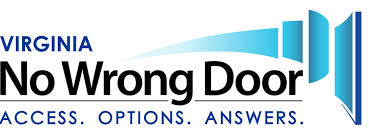 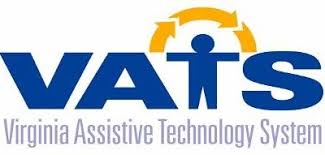 VATS/NWD Social Health KitThis Kit mostly includes high tech equipment and will be housed, maintained, and available to checkout from VATS.  Checkout times will vary depending on need.   All partners will report data to VATS, using data collection tool provided by VATS.Purpose of this Kit: To improve communication/connections with friends and family through automation devices.To assist with mental health issues during isolation through calming/focus/anxiety reducing devices.To improve security in the home through high tech devicesTo assist with sanitization of items coming into the home or being shared within the home through cleaning supplies and UV equipment.The Kit is divided into three categories:Social Inclusion (connection and communication)Social – Mental Health (calming, focusing, anxiety reducing)Personal Home Safety (home security, sanitation, mobility)If you have any questions regarding this kit, please contact Sonja Schaible at: Sonja.schaible@dars.virginia.gov or contact VATS Central at: 804-662-9990 or:  www.vats.org *Note: VATS does not have a preference of vendors. The corresponding images and links should be used solely for informational purposes only.Social Inclusion with Family and Friends       Echo Show $155 Short video: https://www.youtube.com/watch?v=Trvyq67Z4RMPossible Purchase Resource:  https://www.amazon.com/Echo-Show-Charcoal-Amazon-Smart/dp/B081BTSFPL/ref=sr_1_2?crid=35KDVPIUEEYXW&dchild=1&keywords=echo+show+8&qid=1607823890&sprefix=echo+show+%2Caps%2C250&sr=8-2 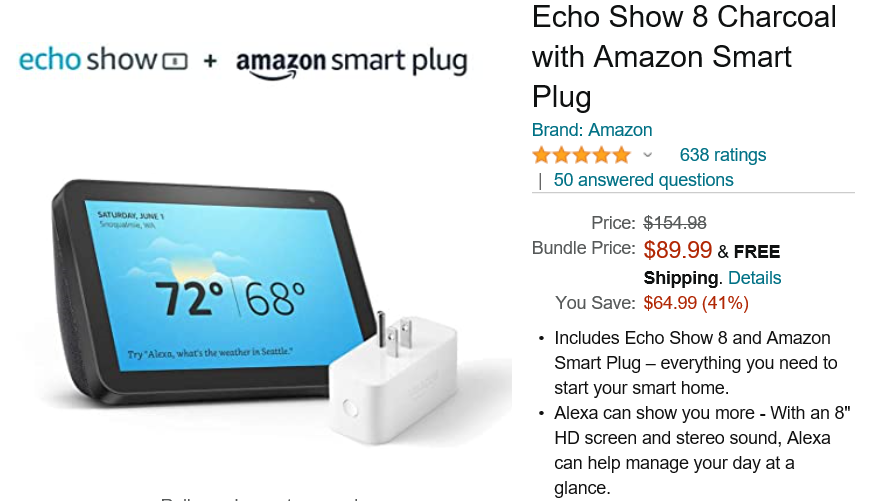 Manage calendar, make to-do lists, get weather and traffic updates, cook along with recipes.Watch movies, news, and TV shows. Listen to songs, radio stations, and audiobooks.Voice control compatible devices or manage them using the display.Voice or video call friends and family with compatible Echo devices, Alexa app, or Skype.Personalize by choosing a favorite clock face or album from Amazon Photos. Create routines and alarms to start your day.Control your privacy with the mic/camera off button or the built-in camera shutter.   Facebook Portal $180Short Video: https://www.youtube.com/watch?v=qT0mh0ZualEPossible Purchase Resource:  https://www.amazon.com/Facebook-Portal-Calling-Screen-Display/dp/B07XPDYRRJ/ref=sr_1_1_sspa?crid=SNZEX6GSXHP6&dchild=1&keywords=facebook+portal&qid=1607823731&sprefix=facebook%2Caps%2C253&sr=8-1-spons&psc=1&spLa=ZW5jcnlwdGVkUXVhbGlmaWVyPUExWkhTRDNTTzdISTVRJmVuY3J5cHRlZElkPUEwMDg0ODU3M0NITDdaUlFDS0JDVyZlbmNyeXB0ZWRBZElkPUEwMjQ5MTQ1MlBMWkpHWkQ4NU9EUyZ3aWRnZXROYW1lPXNwX2F0ZiZhY3Rpb249Y2xpY2tSZWRpcmVjdCZkb05vdExvZ0NsaWNrPXRydWU=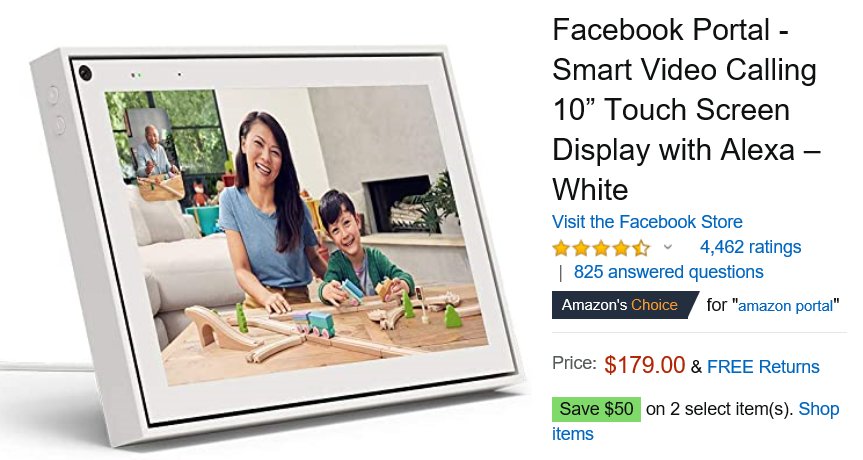 Webcam $36Short Video: https://www.youtube.com/watch?v=oAGQaPxlPGsPossible Purchase Resource: https://www.amazon.com/Microphone-Streaming-Computer-Conferencing-facetime/dp/B087NN41JH/ref=sr_1_3?crid=MACQ2PS6H4N2&dchild=1&keywords=webcam+with+microphone+gesma&qid=1607824129&sprefix=webcam+with+microphone+gesma%2Caps%2C243&sr=8-3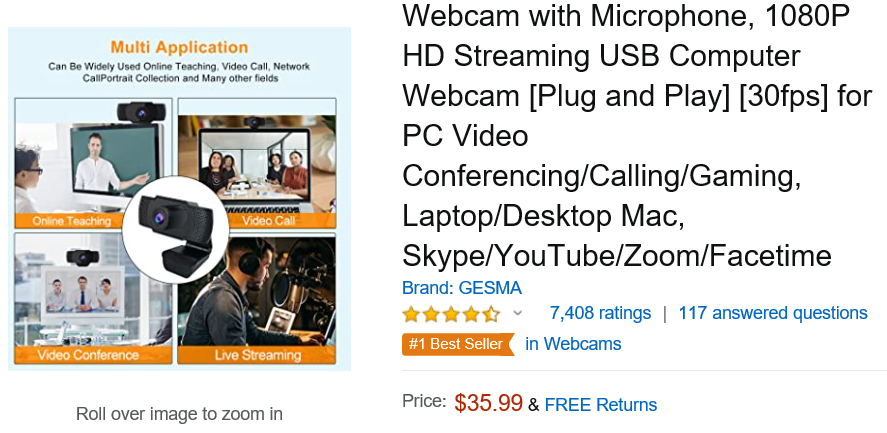    Wi-Fi Picture Frame $160Short Video: https://www.youtube.com/watch?v=nVhIg8n1gUIPossible Purchase Resource: https://www.amazon.com/Skylight-Frame-Digital-Picture-Anywhere/dp/B01N7ENHO6/ref=sr_1_1_sspa?crid=1BV9TIWEXEUQI&dchild=1&keywords=skylight+frame+10+inch+wifi+digital+picture+frame&qid=1614969693&sprefix=skylight+frame+%2Caps%2C331&sr=8-1-spons&psc=1&spLa=ZW5jcnlwdGVkUXVhbGlmaWVyPUExN1NDRElDU1MwR1dPJmVuY3J5cHRlZElkPUEwMzcxMTM2MzI5U0ZBUlQxOVhHSiZlbmNyeXB0ZWRBZElkPUEwMDE5MjE4M01DVEJaSjdIMUdaRSZ3aWRnZXROYW1lPXNwX2F0ZiZhY3Rpb249Y2xpY2tSZWRpcmVjdCZkb05vdExvZ0NsaWNrPXRydWU=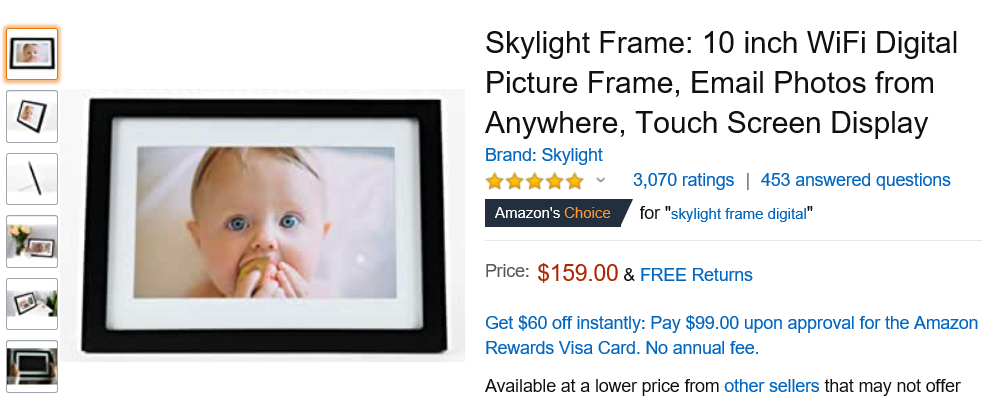    Phone/Tablet Stand $15Short Video: https://www.youtube.com/watch?v=qkK4XDb1IscPossible Purchase Resource: https://www.amazon.com/Anozer-Foldable-Adjustable-Extendable-Compatible/dp/B089K6C49L/ref=sr_1_5?crid=1VM8XOHRQRDKP&dchild=1&keywords=anozer+foldable+and+adjustable+tablet+stand&qid=1607824560&sprefix=anozer+%2Caps%2C222&sr=8-5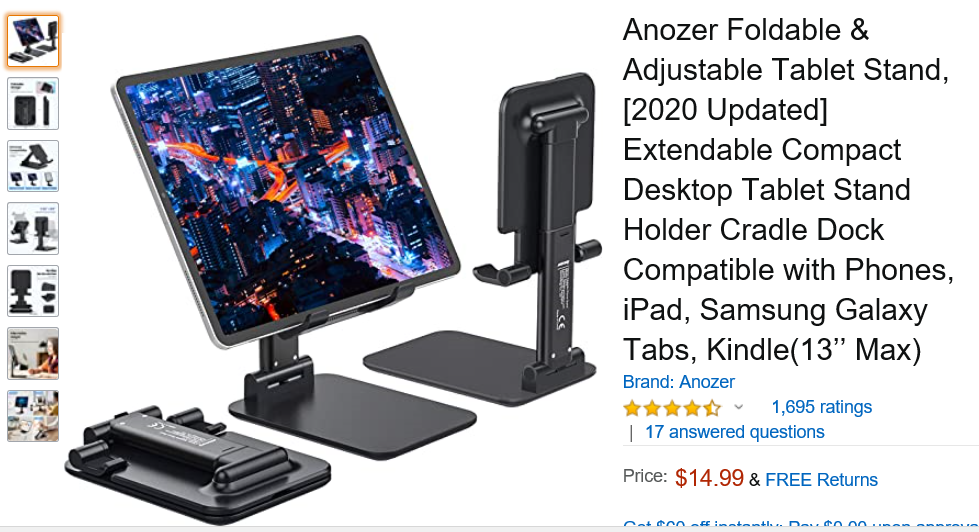    Wi-Fi Extender $35 Short Video: https://www.youtube.com/watch?v=isn7XhYGLQQPossible Purchase Resource: https://www.amazon.com/TP-Link-AC750-WiFi-Range-Extender/dp/B07N1WW638/ref=sr_1_3?crid=15LOO4J6P8VJ3&dchild=1&keywords=tp+link+wifi+extender&qid=1607830496&sprefix=TP+Lin%2Caps%2C348&sr=8-3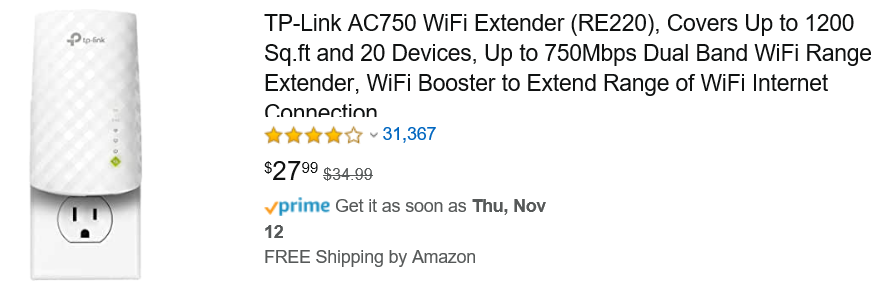   Wi-Fi Extender $100Short Video: https://www.youtube.com/watch?v=NgyY7qve5rw Possible Purchase Resource: https://www.amazon.com/TP-Link-PCMag-Editors-Choice-Extender/dp/B010S6SG3S/ref=sr_1_5?crid=15LOO4J6P8VJ3&dchild=1&keywords=tp+link+wifi+extender&qid=1607830607&sprefix=TP+Lin%2Caps%2C348&sr=8-5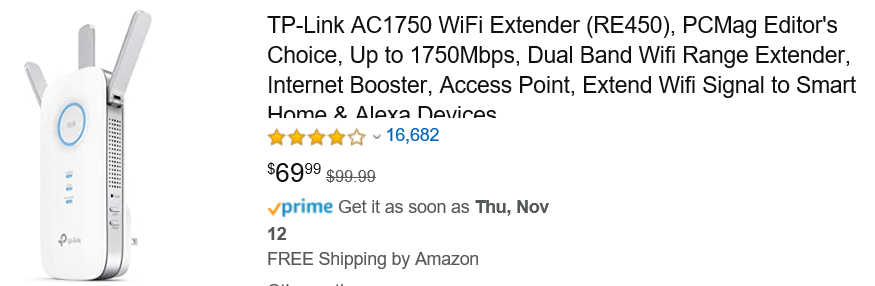 Social - Mental Health: Calming/Focus/Anxiety Reducers   Soft Fidget Blanket $66 Short Video: https://www.youtube.com/watch?v=-mbpMfr1HUsPossible Purchase Resource: https://www.amazon.com/Memory-Fidget-Dementia-Alzheimers-Blanket/dp/B07K6VJG89/ref=sr_1_37?dchild=1&keywords=restless+remedy+fidget+quilts+red&qid=1607825541&sr=8-37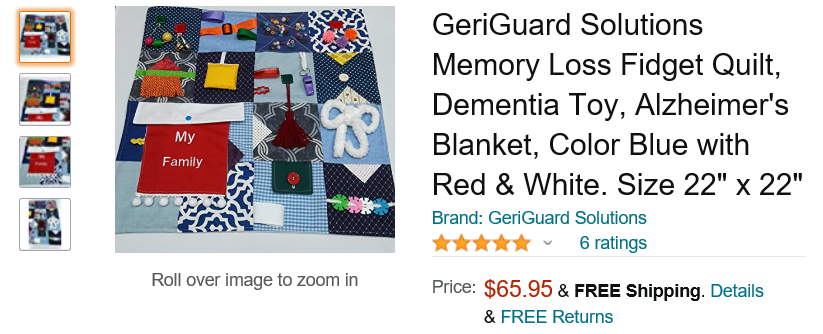     Robotic Companion Pet (Cat, Dog)   Dog $130  /  Cat $100Short Video:  CAT – https://www.youtube.com/watch?v=KKrX8Nr_008Short Video: DOG - https://www.youtube.com/watch?v=1dhqmwb9hgsPossible Purchase Resource:  https://www.amazon.com/s?k=joy+for+all+companion+pets&crid=3GH5PJP6T2C7M&sprefix=joy+for+all+%2Caps%2C269&ref=nb_sb_ss_ts-a-p_1_12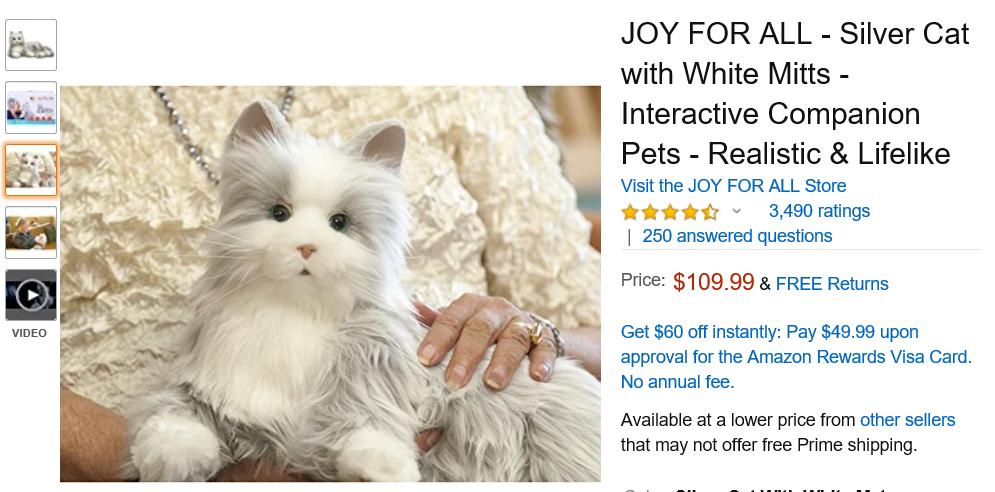 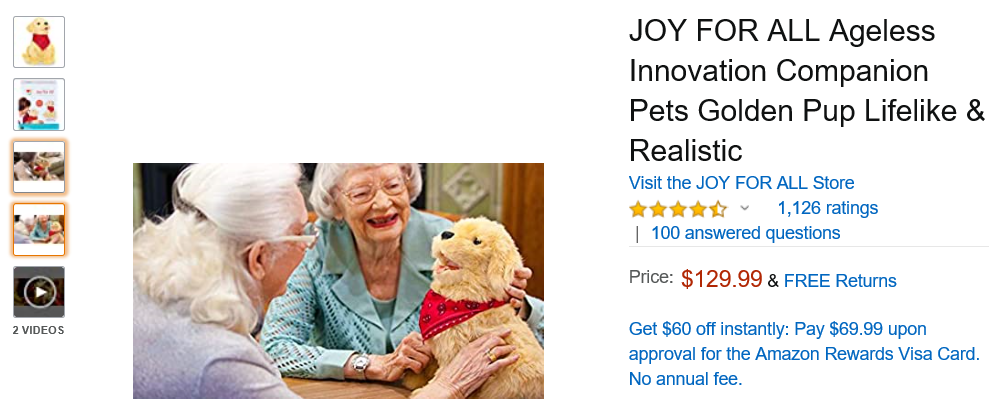        Artificial Fish Aquarium $45Short Video: https://www.youtube.com/watch?v=EH75F2No2YMPossible Purchase Resource: https://www.amazon.com/Lightahead-Artificial-Tropical-Aquarium-Decorative/dp/B010MVJZ8E/ref=sr_1_3?crid=3F6UEPHBZ2F6O&dchild=1&keywords=lightahead%2Bartificial%2Btropical%2Bfish%2Baquarium&qid=1607826190&sprefix=lightahead%2Barti%2Ctoys-and-games%2C206&sr=8-3&th=1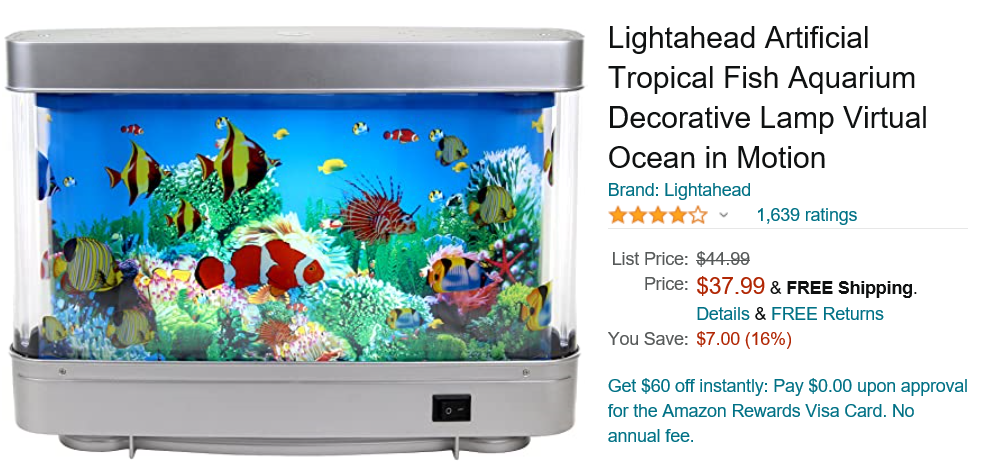       Natural Sun Lights (Sun Lamp) $50Short Video: https://www.youtube.com/watch?v=DLBodegBIoUPossible Purchase Resource: https://www.amazon.com/Circadian-Optics-Therapy-Spectrum-Minimalist/dp/B075H39NDL/ref=pd_bxgy_img_2/144-6527054-1568710?_encoding=UTF8&pd_rd_i=B075H39NDL&pd_rd_r=2959427e-120d-4419-8d76-48f47fdce251&pd_rd_w=MBS9z&pd_rd_wg=S0S19&pf_rd_p=f325d01c-4658-4593-be83-3e12ca663f0e&pf_rd_r=MYF93YAXGNGBC5856KQZ&psc=1&refRID=MYF93YAXGNGBC5856KQZ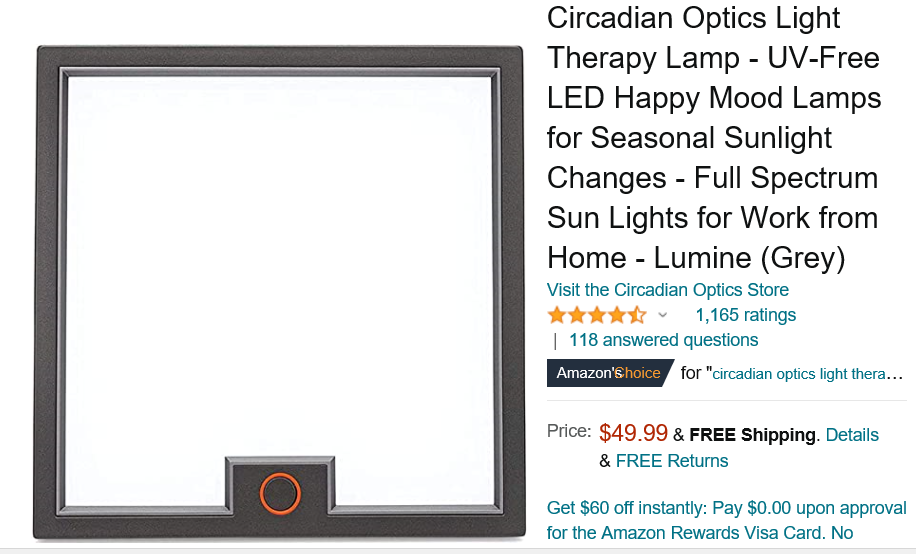    Temporal Orientation Clock $47Short Video: https://www.youtube.com/watch?v=XMlPmCm99-4&t=76sPossible Purchase Resource: https://www.amazon.com/%E3%80%90Upgraded%E3%80%91Digital-Calendar-Alarm-Day-Clock/dp/B07Q79DMGY/ref=sr_1_1_sspa?crid=4MKGC2IA37PC&dchild=1&keywords=jall%2Bdigital%2Balarm%2Bclock&qid=1607828496&sprefix=jall%2Bdig%2Caps%2C224&sr=8-1-spons&spLa=ZW5jcnlwdGVkUXVhbGlmaWVyPUEzMEFLTjJPSFpDSVkxJmVuY3J5cHRlZElkPUEwMzQ1ODEyM1EwRUtWTzBIVDY5SyZlbmNyeXB0ZWRBZElkPUEwNjQ0NTE2N1JBVVhKMEg3SVhOJndpZGdldE5hbWU9c3BfYXRmJmFjdGlvbj1jbGlja1JlZGlyZWN0JmRvTm90TG9nQ2xpY2s9dHJ1ZQ&th=1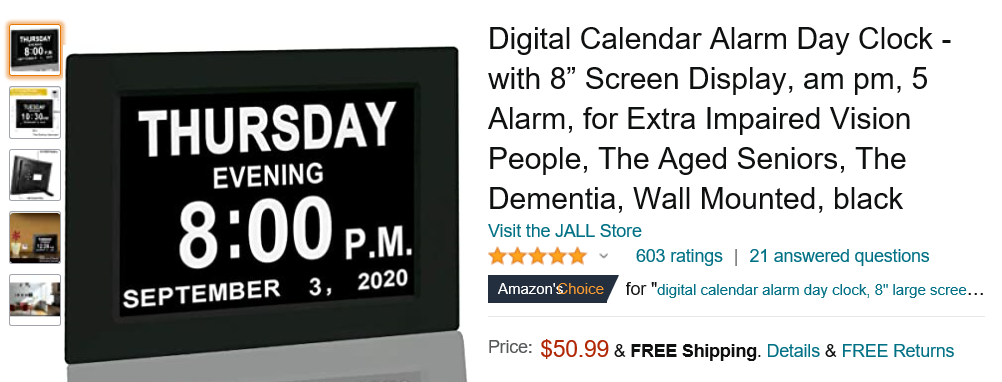    Magnifiers - Screen Magnifier $30Short Video: https://www.youtube.com/watch?v=yNFc-HpiB6YPossible Purchase Resource: https://www.amazon.com/Magnifier-Bluetooth-Speakers-Magnifying-Enlarger/dp/B08HVRH62R/ref=sr_1_5?dchild=1&keywords=fanlory+12+inch+screen+magnifier+for+cell+phone&qid=1607827931&sr=8-5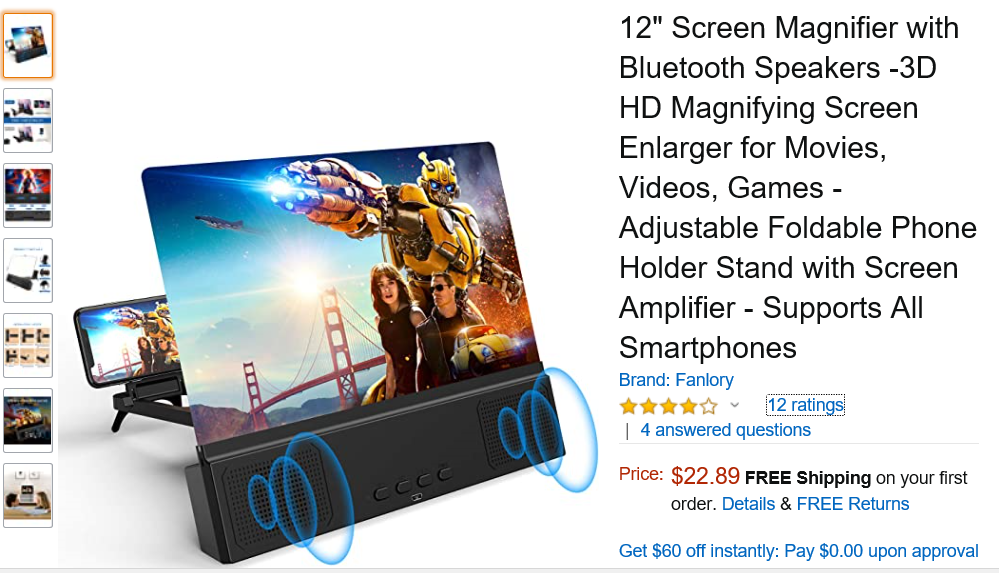    Magnifiers - Dome Magnifying Glass $20Short Video: https://www.youtube.com/watch?v=8JaY72k0YUMPossible Purchase Resource: https://www.amazon.com/Magnifying-Paperweight-Magnifier-Newspaper-Examination/dp/B0723F2TV8/ref=sr_1_2?crid=23RCQ0RM231AY&dchild=1&keywords=10x+domed+magnifying+glass&qid=1607828342&sprefix=10x+domed%2Caps%2C203&sr=8-2 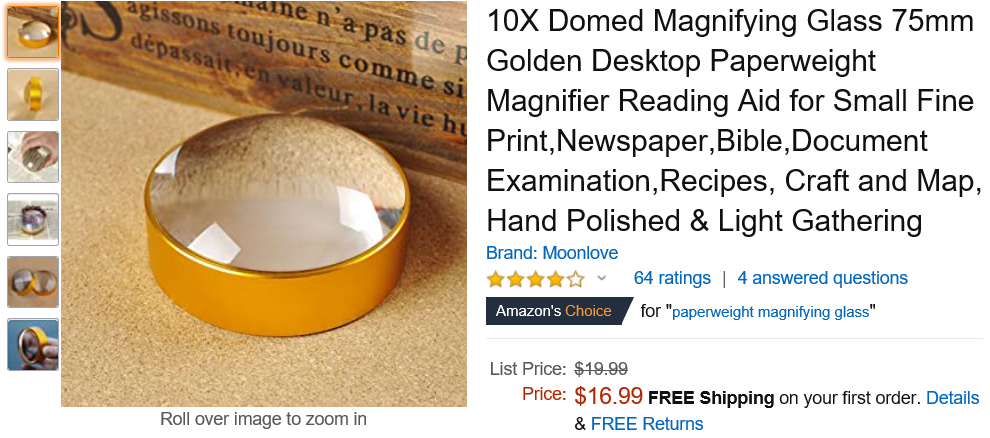 Personal Home Safety   Ring Doorbell $120Short Video: https://www.youtube.com/watch?v=0WBM08poIgcPossible Purchase Resource: https://www.amazon.com/All-new-Ring-Video-Doorbell-release/dp/B087D8ZGFZ/ref=sr_1_2?dchild=1&keywords=ring%2Bvideo%2Bdoorbell&qid=1607829032&sr=8-2&th=1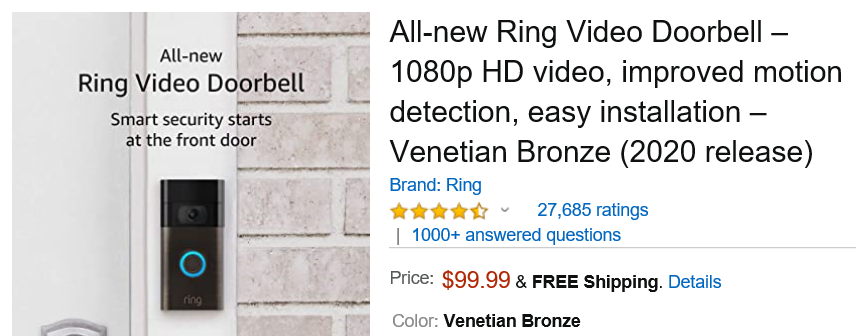    Wyze Camera -  Outdoor Starter Bundle $58 Short Video: https://www.youtube.com/watch?v=OuXBdr9zzOMPossible Purchase Resource: https://www.amazon.com/Outdoor-Starter-Station-Wire-Free-Assistant/dp/B08FFJWQY1/ref=sr_1_4?crid=M1KDFSGWIESA&dchild=1&keywords=wyze+camera&qid=1607829848&sprefix=wyze+%2Caps%2C646&sr=8-4 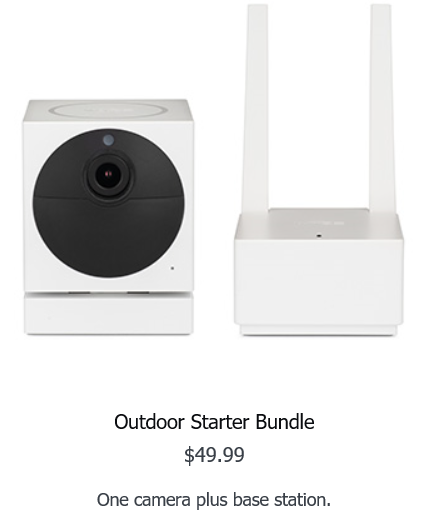    Wyze Camera - Cam Pan $38Short Video: https://www.youtube.com/watch?v=akCXeDJxtoEPossible Purchase Resource: https://www.amazon.com/Wyze-1080p-Indoor-Camera-Vision/dp/B07DGR98VQ/ref=sr_1_5?crid=M1KDFSGWIESA&dchild=1&keywords=wyze+camera&qid=160783y0120&sprefix=wyze+%2Caps%2C646&sr=8-5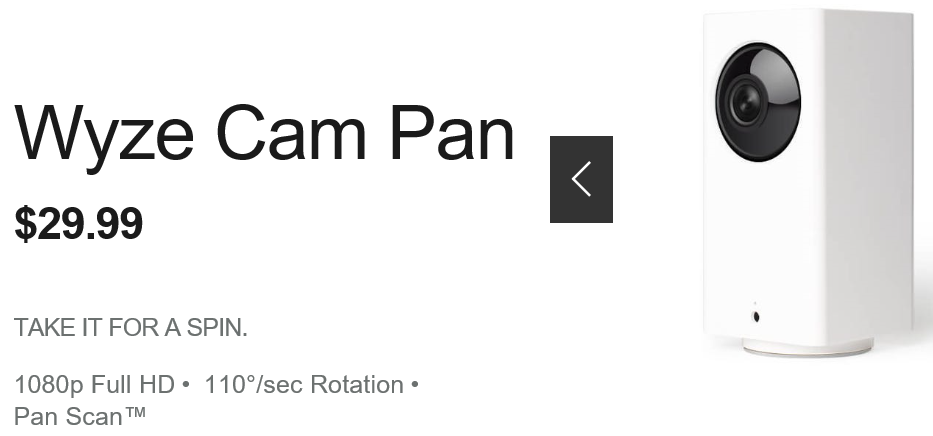 Personal Home Safety - SanitationUV Wand $120Short Video: Possible Purchase Resource: https://www.amazon.com/Sanitizer-Portable-Disinfector-Chargable-59S/dp/B0861BK9LQ/ref=redir_mobile_desktop?ie=UTF8&aaxitk=XM50i-yJxxLqp2pKRrazZw&hsa_cr_id=1373522060701&ref_=sbx_be_s_sparkle_mcd_asin_0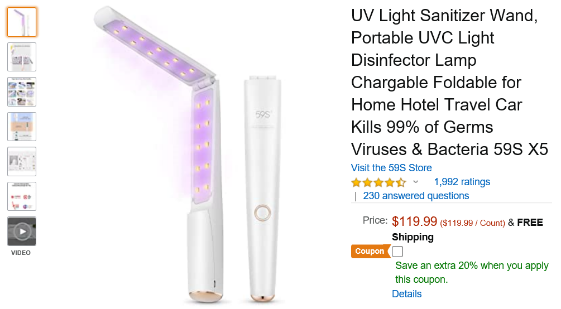 UV Box $87Short Video: https://www.youtube.com/watch?v=muoCzTPLipMPossible Purchase Resource: https://www.amazon.com/Sterilizer-Smartphone-Clinically-59S-S2/dp/B0861BNBXW/ref=redir_mobile_desktop?ie=UTF8&aaxitk=uXw4LOA0iMx51eFJSYFOeg&hsa_cr_id=1373522060701&ref_=sbx_be_s_sparkle_mcd_asin_2VU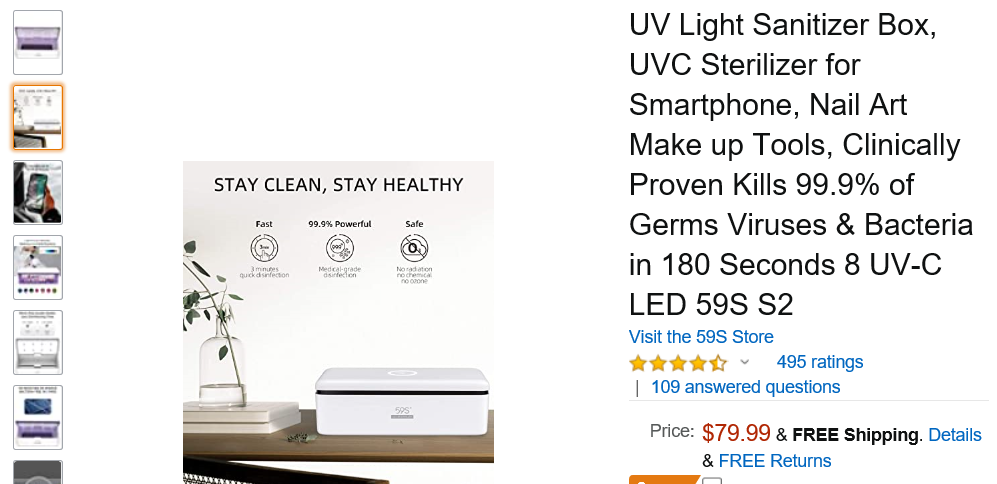 Personal Home Safety - Mobility    Swivel Tray Table with Stand Assist $160Short Video: https://www.youtube.com/watch?v=ak9VF94LAqEPossible Purchase Resource: https://www.amazon.com/Able-Life-Tray-Table-Ergonomic/dp/B0026IBSUA/ref=sr_1_1?crid=2HHCEG1AN44VI&dchild=1&keywords=able+life+able+tray+table+-+bamboo+swivel+tv+laptop+tray&qid=1607824785&sprefix=able+life+able+tray+table%2Caps%2C214&sr=8-1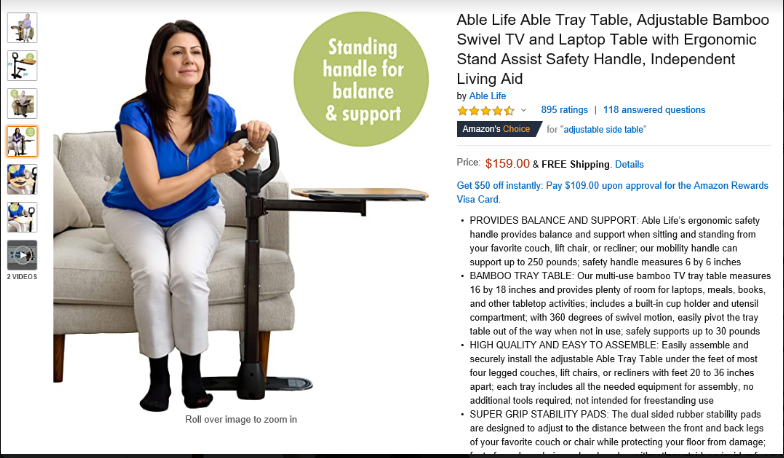 Social Isolation Kit Item Average Costs:$155  Echo Show 8$180  Facebook Portal$36    Webcam$160  Wi-Fi Picture Frame$15    Phone Tablet Stand$35    Wi-Fi Extender AC750$100  Wi-Fi Extender AC1750$66    Soft Fidget Blanket$100  Robotic Companion Cat$130  Robotic Companion Dog$45    Artificial Fish Tank$50    Natural Sun Light Lamp$47    Temporal Orientation Clock$30    Screen Magnifier$20    Dome Magnifying Glass$120  Ring Doorbell$58    Wyze Camera Outdoor Starter Kit
$38    Wyze Cam Pan$120  UV Sanitizer Wand$87    UV Light Sanitizer Box$160  Swivel Tray Table with Stand Assist~$2,000 Per Kit